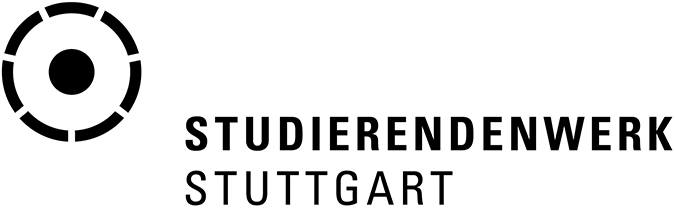 									
Pressenotiz	
Stuttgart, 21.09.2021Kitas des Studierendenwerks Stuttgart erhalten Spende von der DKBDKB spendet 2.500 Euro an die Kitas des Studierendenwerks Stuttgart – anlässlich des 100-jährigen JubiläumsScheckübergabe in der Kita Villa MiO am 21. September 2021Kinder freuen sich über neue Kuschelecke, Bücher, CDs und Spielzeug für den GartenZum 100-jährigen Jubiläum des Studierendenwerks Stuttgart, gibt es eine Geburtstags-überraschung von der Deutschen Kreditbank AG (DKB): 2.500 Euro gehen als Spende an die sieben Kitas des Studierendenwerks. Am Dienstag, 21. September erfolgte in der Kita Villa MiO die symbolische Scheckübergabe von Mario Seidler, DKB Standortleiter Stuttgart an Tanja Rommel, Abteilungsleiterin Soziale Dienste im Studierendenwerk. Mario Seidler gratulierte dem Studierendenwerk herzlich zum 100-jährigen Bestehen, bedankte sich für die gute Geschäftsbeziehung und bekräftigte: „Als Branchenkenner im Bereich Bildung wissen wir, dass für die Jüngsten in unserer Gesellschaft jede finanzielle Unterstützung gebraucht wird. Deshalb haben wir uns entschieden, die Spende Ihren Kitas zukommen zu lassen.“Die Spendensumme wird gleichmäßig auf alle sieben Kitas des Studierendenwerks verteilt: Die Kinder bekommen etwa eine neue Kuschelecke, Bücher, CDs oder auch Spielzeug für den Garten. „Die Freude über die DKB-Spende ist groß – denn die Corona-Situation hat uns in den letzten eineinhalb Jahren viel abverlangt. Sie war sowohl für unsere pädagogischen Fachkräfte als auch die Kinder und deren Familien nicht immer einfach“, erklärt Tanja Rommel. „Umso schöner ist es jetzt, dass wir den Kindern durch die Spende zu unserem Jubiläum ein paar zusätzliche Wünsche erfüllen können.“ Über die Kitas des StudierendenwerksDas Studierendenwerk Stuttgart betreibt sieben Kindertagesstätten mit 145 Plätzen an den Standorten Stuttgart, Ludwigsburg und Esslingen. Die Einrichtungen sind klein, familiär und speziell auf die Bedürfnisse studierender Eltern ausgerichtet. So befinden sie sich in unmittelbarer Hochschulnähe und sind gut mit den öffentlichen Verkehrsmitteln zu erreichen. Damit Eltern genügend Zeit und Flexibilität für ihr Studium haben, sind sie regulär neun Stunden am Tag geöffnet. Die Betreuungsplätze werden primär an Kinder von Studierenden vergeben. In allen Kitas werden zudem Plätze für Kinder von Nichtstudierenden angeboten, wie beispielsweise Hochschulbediensteten. Betreut werden Kinder im Alter von sechs Monaten bis drei Jahren und von 3 Jahren bis zum Schuleintritt. Die Elternbeiträge für Studierende fallen dabei günstiger aus als für Nichtstudierende. Neben der Kinderbetreuung, bietet das Studierendenwerk Stuttgart studentischen Eltern auch Wohnmöglichkeiten an. Kinder bis zu zehn Jahren können außerdem in den Mensen kostenlos als Mensakids essen. Haben Studierende Fragen zu weiteren Fördermöglichkeiten oder rund um das Thema Studieren mit Kind, können sie sich in der Sozialberatung des Studierendenwerks kostenfrei beraten lassen. Bilder zur PressenotizBild: 2021-09-21_PN_SW-Stgt_Kitas des SWS erhalten Spende von der DKB_Bild 1
Bildunterschrift: Symbolische Scheckübergabe in der Kita Villa MiO. v.l.n.r. André Völlers (stellv. GF Studierendenwerk), Tanja Rommel (Abteilungsleiterin Soziale Dienste im Studierendenwerk), Mario Seidler (DKB Standortleiter Stuttgart) und Cliff Stieler (DKB Region Süd, Teamleiter Kommunen und Soziale Infrastruktur).Bild: Studierendenwerk StuttgartBild: 2021-09-21_PN_SW-Stgt_Kitas des SWS erhalten Spende von der DKB _Bild 2
Bildunterschrift: Die Kinder freuen sich über neues Spielzeug für den Garten, Bücher, CDs und eine Kuschelecke.Bild: Studierendenwerk Stuttgart/Christoph DüpperDiese Bilder können für eine Berichterstattung im Zusammenhang mit dieser Pressenotiz honorarfrei verwendet werden.Über das Studierendenwerk StuttgartDas Studierendenwerk Stuttgart stellt die soziale Infrastruktur für mehr als 60 000 Studierende an 15 Hochschulen in Stuttgart, Ludwigsburg, Esslingen, Göppingen und Horb bereit. Neben den Angeboten an Wohnanlagen, Mensen, Kindertagesstätten und der Bearbeitung der BAföG-Anträge bietet das Studierendenwerk Stuttgart ein umfangreiches Beratungsangebot. Dazu gehören eine Rechts-, eine Sozial- und eine psychotherapeutische Beratung. Das Studierendenwerk Stuttgart hat einen öffentlichen und sozialen Auftrag, der im Studierenden-werksgesetz des Landes Baden-Württemberg geregelt ist. Es versteht sich als Partner der Studierenden und blickt auf eine lange Tradition zurück: Gegründet im Jahr 1921 als „Stuttgarter Studentenhilfe e.V.“ hat es sich in nun 100 Jahren vom Hilfsverein für bedürftige Studierende zum modernen Dienstleister entwickelt. Heute arbeiten mehr als 450 Mitarbeiterinnen und Mitarbeiter dafür, den Studierenden das Leben rund um das Studium zu erleichtern und sie in wirtschaftlichen und sozialen Bereichen zu unterstützen und zu betreuen. Geschäftsführer des Studierendenwerks Stuttgart ist Marco Abe. 